Гуманитарный проект  «Модернизация школьной столовой - залог сохранения здоровья подрастающего поколения»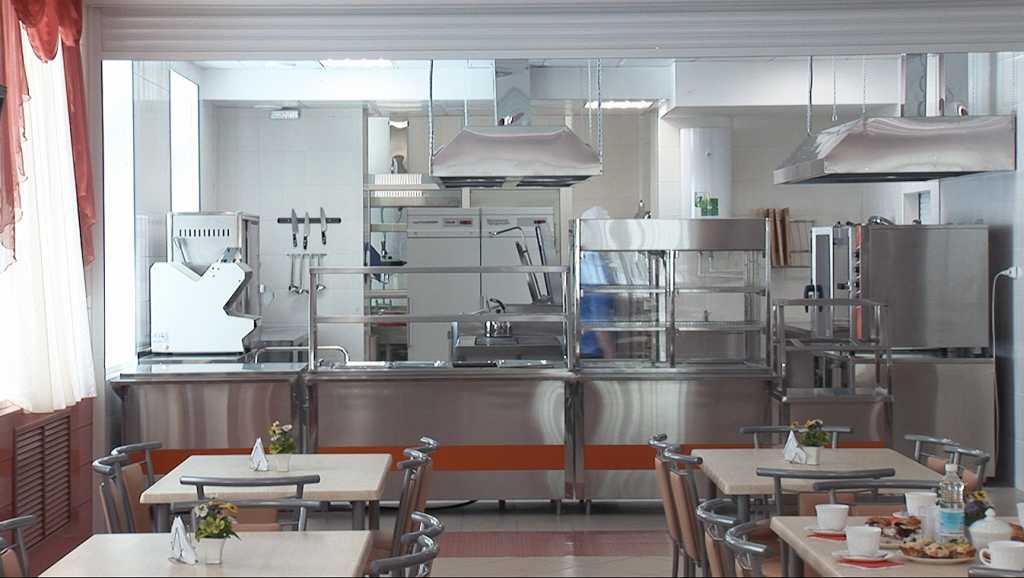 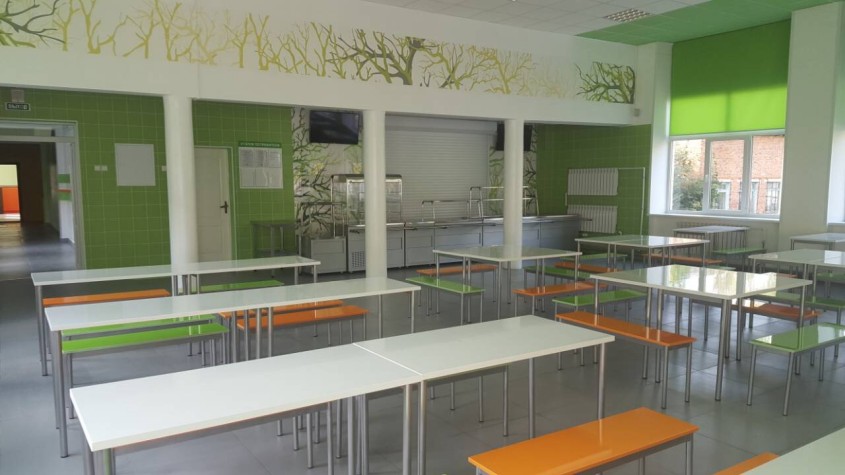 	2  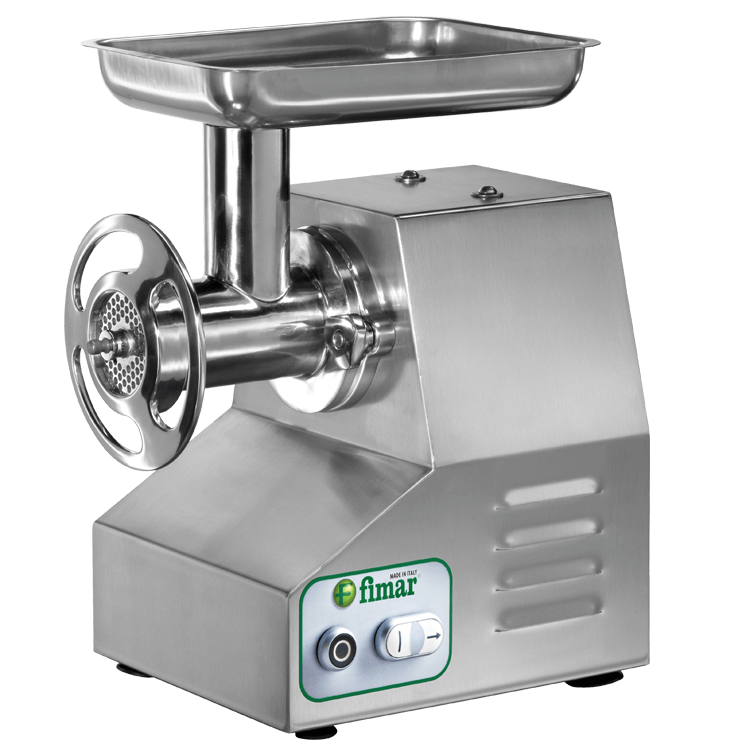 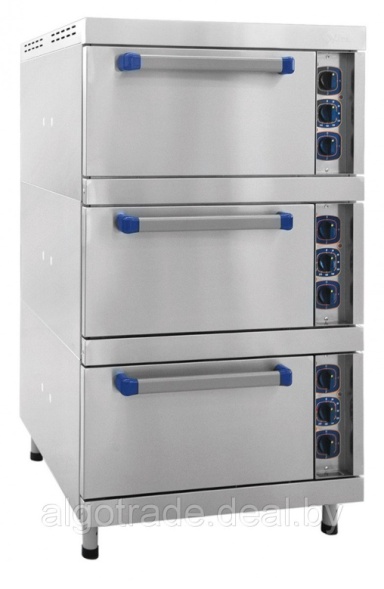 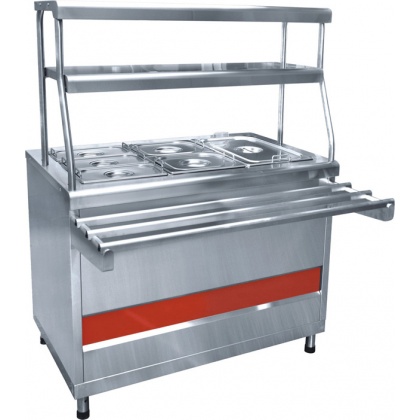 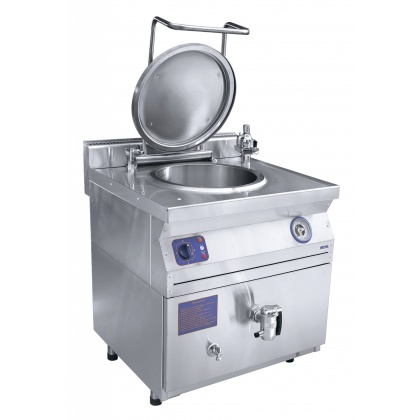 Наименование проекта: «Модернизация школьной столовой - залог сохранения здоровья подрастающего поколения».Наименование проекта: «Модернизация школьной столовой - залог сохранения здоровья подрастающего поколения».Срок реализации проекта: 12 месяцевСрок реализации проекта: 12 месяцевОрганизация – заявитель, предлагающая проект: ГУО «Романовичская СШ Могилёвского района»Организация – заявитель, предлагающая проект: ГУО «Романовичская СШ Могилёвского района»Цель проекта: создание условий для сохранения и укрепления здоровья детей, улучшение и укрепление материально-технической базы школьной столовой.Цель проекта: создание условий для сохранения и укрепления здоровья детей, улучшение и укрепление материально-технической базы школьной столовой.Задачи, планируемые к выполнению в рамках реализации проекта:Совершенствование организации производственного процесса;Соблюдение технологии приготовления блюд;Повышение качества кулинарной обработки блюд;Сокращение времени приготовления блюдПовышение эффективности производственного контроля Создание в  школьной столовой  условий, соответствующих современным требованиям к организации детского питания. Задачи, планируемые к выполнению в рамках реализации проекта:Совершенствование организации производственного процесса;Соблюдение технологии приготовления блюд;Повышение качества кулинарной обработки блюд;Сокращение времени приготовления блюдПовышение эффективности производственного контроля Создание в  школьной столовой  условий, соответствующих современным требованиям к организации детского питания. Целевая группа: учащиеся 1-11 классов, посещающие учреждение образованияЦелевая группа: учащиеся 1-11 классов, посещающие учреждение образованияКраткое описание мероприятий в рамках проекта:приобретение строительного материала;наём  строительной бригады для проведения ремонтных  работ;ремонт обеденного зала: окрашивание акриловой краской стен и  потолков;В школе дети проводят большую часть своего времени, кроме этого для 45% учащихся организован подвоз к месту учёбы из отдалённых населённых пунктов, поэтому они находятся в школе целый день. Питание детей во время пребывания в школе является одним из важных условий поддержания их здоровья и способности к эффективному обучению. способствует профилактике заболеваний, повышает физическую и умственную активность детей. Хорошая организация детского питания ведёт к улучшению показателей уровня здоровья подрастающего поколения.. Модернизация пищеблока и школьной столовой  позволит обеспечить учащихся качественным и безопасным питанием, Использование нового технического оборудования на пищеблоке  позволит сократить энерго- и трудозатраты, в свою очередь приведет к экономии бюджетных средств, а современная мебель в обеденном зале создаст уют и комфорт.Для достижения поставленных целей и реализации задач необходимо приобретение для ГУО «Романовичская СШ Могилёвского района» следующего технического оборудования и столовой мебели:мармит для вторых блюд Шкаф жарочный Электромясорубка Столы обеденные, стулья (скамейки)  Котёл пищеварочный Проведение текущего ремонта пищеблока:   - Замена  вентиляции   - Внутренние отделочные работы     -Замена половой плитки на пищеблокеКраткое описание мероприятий в рамках проекта:приобретение строительного материала;наём  строительной бригады для проведения ремонтных  работ;ремонт обеденного зала: окрашивание акриловой краской стен и  потолков;В школе дети проводят большую часть своего времени, кроме этого для 45% учащихся организован подвоз к месту учёбы из отдалённых населённых пунктов, поэтому они находятся в школе целый день. Питание детей во время пребывания в школе является одним из важных условий поддержания их здоровья и способности к эффективному обучению. способствует профилактике заболеваний, повышает физическую и умственную активность детей. Хорошая организация детского питания ведёт к улучшению показателей уровня здоровья подрастающего поколения.. Модернизация пищеблока и школьной столовой  позволит обеспечить учащихся качественным и безопасным питанием, Использование нового технического оборудования на пищеблоке  позволит сократить энерго- и трудозатраты, в свою очередь приведет к экономии бюджетных средств, а современная мебель в обеденном зале создаст уют и комфорт.Для достижения поставленных целей и реализации задач необходимо приобретение для ГУО «Романовичская СШ Могилёвского района» следующего технического оборудования и столовой мебели:мармит для вторых блюд Шкаф жарочный Электромясорубка Столы обеденные, стулья (скамейки)  Котёл пищеварочный Проведение текущего ремонта пищеблока:   - Замена  вентиляции   - Внутренние отделочные работы     -Замена половой плитки на пищеблоке8. Общий объем финансирования (в долларах США):400008. Общий объем финансирования (в долларах США):40000Источник финансированияОбъем финансирования(в долларах США)Средства донора36000Софинансирование40009. Место реализации проекта (область/район, город): Могилёвская область, Могилёвский район, аг. Романовичи, ул.Фабричная, ГУО «Романовичская СШ Могилёвского района»9. Место реализации проекта (область/район, город): Могилёвская область, Могилёвский район, аг. Романовичи, ул.Фабричная, ГУО «Романовичская СШ Могилёвского района»10. Контактное лицо:инициалы, фамилия, должность, телефон, адрес электронной почтыГолохова Татьяна Николаевна, заместитель директора ГУО «Романовичская СШ Могилёвского района»8-022 200-360, +375(29) 3650234  romanovichi@mogilev.edu.by10. Контактное лицо:инициалы, фамилия, должность, телефон, адрес электронной почтыГолохова Татьяна Николаевна, заместитель директора ГУО «Романовичская СШ Могилёвского района»8-022 200-360, +375(29) 3650234  romanovichi@mogilev.edu.by